ที่ มท ๐๘16.๔/ว						 กรมส่งเสริมการปกครองท้องถิ่น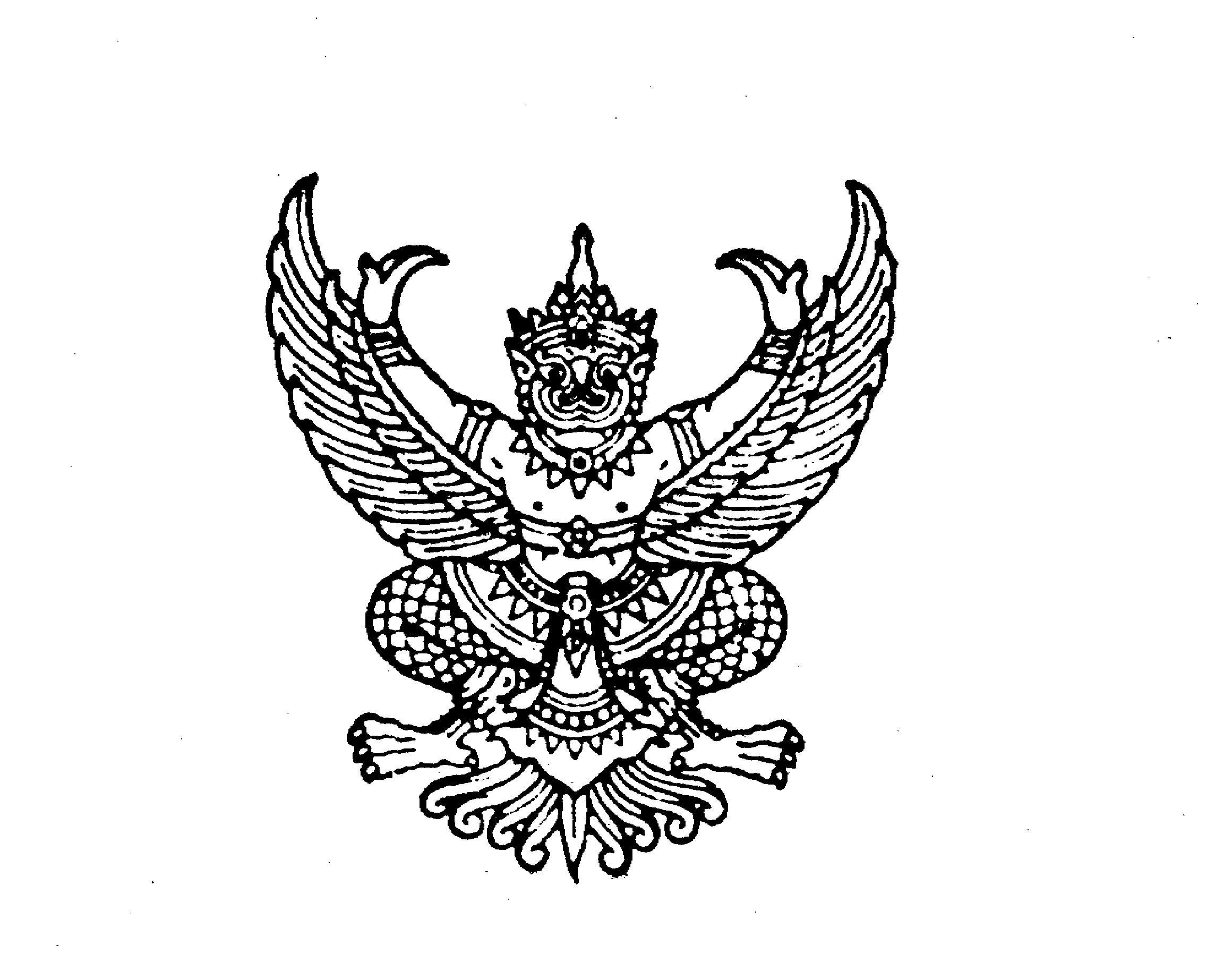  ถนนนครราชสีมา เขตดุสิต กทม. ๑๐๓๐๐						        ธันวาคม  ๒๕63เรื่อง  ขอความร่วมมือในการดำเนินการเฝ้าระวังป้องกันควบคุมโรคติดเชื้อทางเดินหายใจจากเชื้อไวรัส
 อาร์เอสวี (RSV) ในช่วงการระบาดเรียน  ผู้ว่าราชการจังหวัด ทุกจังหวัดอ้างถึง  หนังสือกรมส่งเสริมการปกครองท้องถิ่น ที่ มท 0816.4/ว 3394 ลงวันที่ 3 พฤศจิกายน 2563สิ่งที่ส่งมาด้วย  สำเนาหนังสือกระทรวงสาธารณสุข ด่วนที่สุด ที่ สธ 0410.8/ 4415	        ลงวันที่ 1 ธันวาคม 2563 							จำนวน 1 ชุดตามที่กรมส่งเสริมการปกครองท้องถิ่นได้ขอความร่วมมือจังหวัดแจ้งองค์กรปกครอง
ส่วนท้องถิ่นที่มีสถานศึกษาระดับปฐมวัยในสังกัด ดำเนินการสร้างการรับรู้และเฝ้าระวังเพื่อป้องกันโรคติดเชื้อทางเดินหายใจจากเชื้อไวรัสอาร์เอสวี (RSV) ในเด็กนักเรียน ให้แก่บุคลากรในสถานศึกษาที่เกี่ยวข้อง ได้แก่ ครู ครูผู้ดูแลเด็กและผู้ดูแลเด็ก รวมทั้งพ่อแม่และผู้ปกครอง รายละเอียดตามหนังสือที่อ้างถึง นั้น		กรมส่งเสริมการปกครองท้องถิ่นได้รับแจ้งจากกระทรวงสาธารณสุข ขอความร่วมมือประสานงานกับหน่วยงานในสังกัด เพื่อดำเนินการตามมาตรการสำคัญในการป้องกันควบคุมโรคติดเชื้อทางเดินหายใจจากเชื้อไวรัสอาร์เอสวี (RSV) ในช่วงการระบาด จึงขอความร่วมมือจังหวัดแจ้งองค์กรปกครอง
ส่วนท้องถิ่นที่มีสถานศึกษาระดับปฐมวัยในสังกัด ดำเนินการตามมาตรการสำคัญในการป้องกันควบคุม
โรคติดเชื้อทางเดินหายใจจากเชื้อไวรัสอาร์เอสวี (RSV) ในช่วงการระบาดของกระทรวงสาธารณสุข ดังนี้		1. การเฝ้าระวังป้องกันโรค โดยการคัดกรองไข้และอาการป่วย เมื่อพบเด็กในสถานรับ
เลี้ยงเด็ก ศูนย์เด็กเล็ก โรงเรียนอนุบาล หรือในชุมชนเป็นกลุ่มก้อน ด้วยอาการเดียวกัน ให้แจ้งเจ้าหน้าที่สาธารณสุขในพื้นที่ทันที	 2. การควบคุมโรคที่มีประสิทธิภาพ โดย		 2.1 ทำความสะอาดบ้าน ห้องเรียน ของเล่น ที่นอน รวมทั้งอุปกรณ์เครื่องใช้		 2.2 มีห้องหรือพื้นที่สำหรับแยกเด็กป่วย และหากพบเด็กป่วยต้องแจ้งเจ้าหน้าที่สาธารณสุขในพื้นที่รับผิดชอบทราบโดยเร็ว (หากมีเด็กป่วยด้วยโรคระบบทางเดินหายใจ ภายในห้องเรียนเดียวกัน ตั้งแต่ 5 รายขึ้นไป ใน 1 สัปดาห์ ให้แจ้งเจ้าหน้าที่สาธารณสุขในพื้นที่เพื่อสอบสวนโรค การพิจารณาปิดห้องเรียนหรือโรงเรียนให้เป็นไปตามคำแนะนำของการสอบสวนโรค)	 3. การมีส่วนร่วมของผู้ปกครอง ชุมชนและท้องถิ่น และหน่วยงานที่เกี่ยวข้อง ในการป้องกันควบคุมโรคติดเชื้อทางเดินหายใจจากเชื้อไวรัสอาร์เอสวี (RSV) 										  /4. ประชาสัมพันธ์…-2-	4. ประชาสัมพันธ์ให้ผู้ปกครอง ครู และผู้ดูแลเด็ก หมั่นสังเกตอาการของเด็กเล็กอย่างใกล้ชิด หากมีอาการไข้ร่วมกับอาการของระบบทางเดินหายใจ หรือมีประวัติโรคประจำตัวเรื้อรัง เช่น เบาหวาน 
โรคปอด โรคหัวใจ หรือมีปัญหาเกี่ยวกับระบบภูมิคุ้มกันร่างกายผิดปกติ ควรรีบพาไปพบแพทย์และให้
หยุดเรียนจนกว่าจะหายเป็นปกติ รวมทั้งไม่ควรคลุกคลีกับคนอื่น ๆ ในครอบครัวหรือชุมชน รายละเอียดปรากฏตามสิ่งที่ส่งมาด้วย   		จึงเรียนมาเพื่อโปรดพิจารณาขอแสดงความนับถืออธิบดีกรมส่งเสริมการปกครองท้องถิ่นกองส่งเสริมและพัฒนาการจัดการศึกษาท้องถิ่นกลุ่มงานส่งเสริมการจัดการศึกษาปฐมวัยและศูนย์พัฒนาเด็กเล็กโทร 02-2419021-3 ต่อ 404 ,414 ,416 โทรสาร 02-2419021-3 ต่อ 418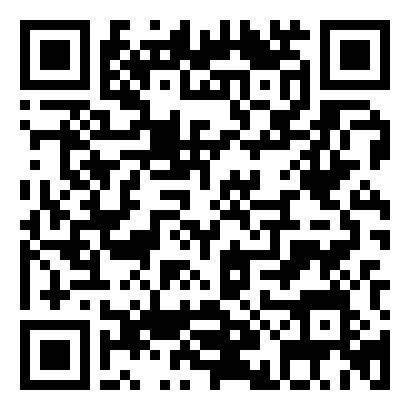 	   สิ่งที่ส่งมาด้วย